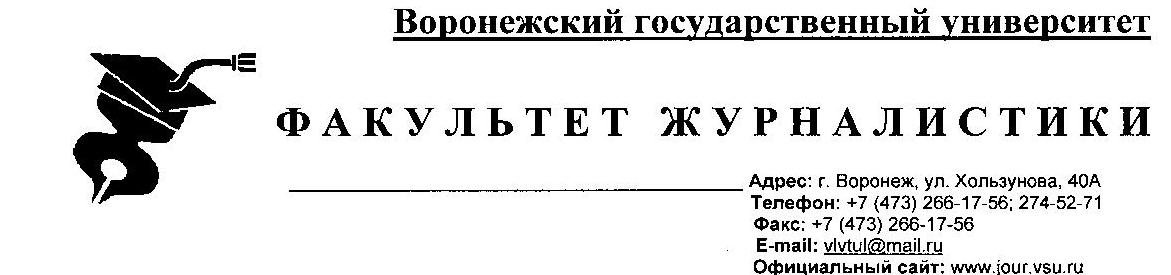 Дорогие коллеги!Вы – кафедра мудрых, вы – кафедра гениев,Всем ваши заслуги видны.Вас создал Максимов, который Евгеньев,На благо родимой страны.У прессы российской нелёгкая доля,Но натиск ваш неотразим.Всех нас вдохновляет на подвиги Коля,Который навек Карамзин.Мы славим великое невское чудо,Где каждый в историю вхож.Здесь с Герценом в сердце работает Люда,Которая Громова тож.История – довольно капризная дура,В ней столько нелепых оков,Но храбро громит паразитку-цензуруГеннадий, который Жирков.Известно, работа всей жизни основа – В труде обновляешься вновь.Так пусть же живёт это главное слово,Которое просто ЛЮБОВЬ.Любящие вас коллеги факультета журналистики Воронежского госуниверситета.